Avant projet sommaire M. Mme ROSSO à Lavernose -31-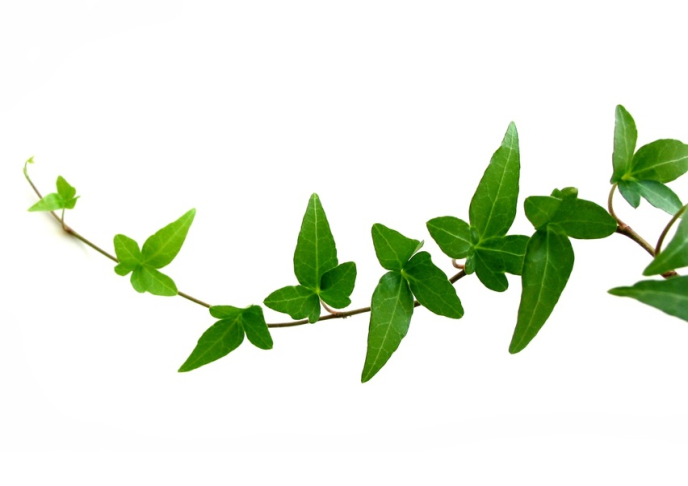 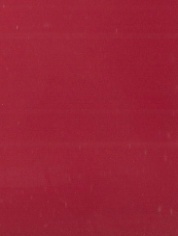 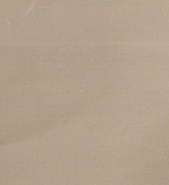 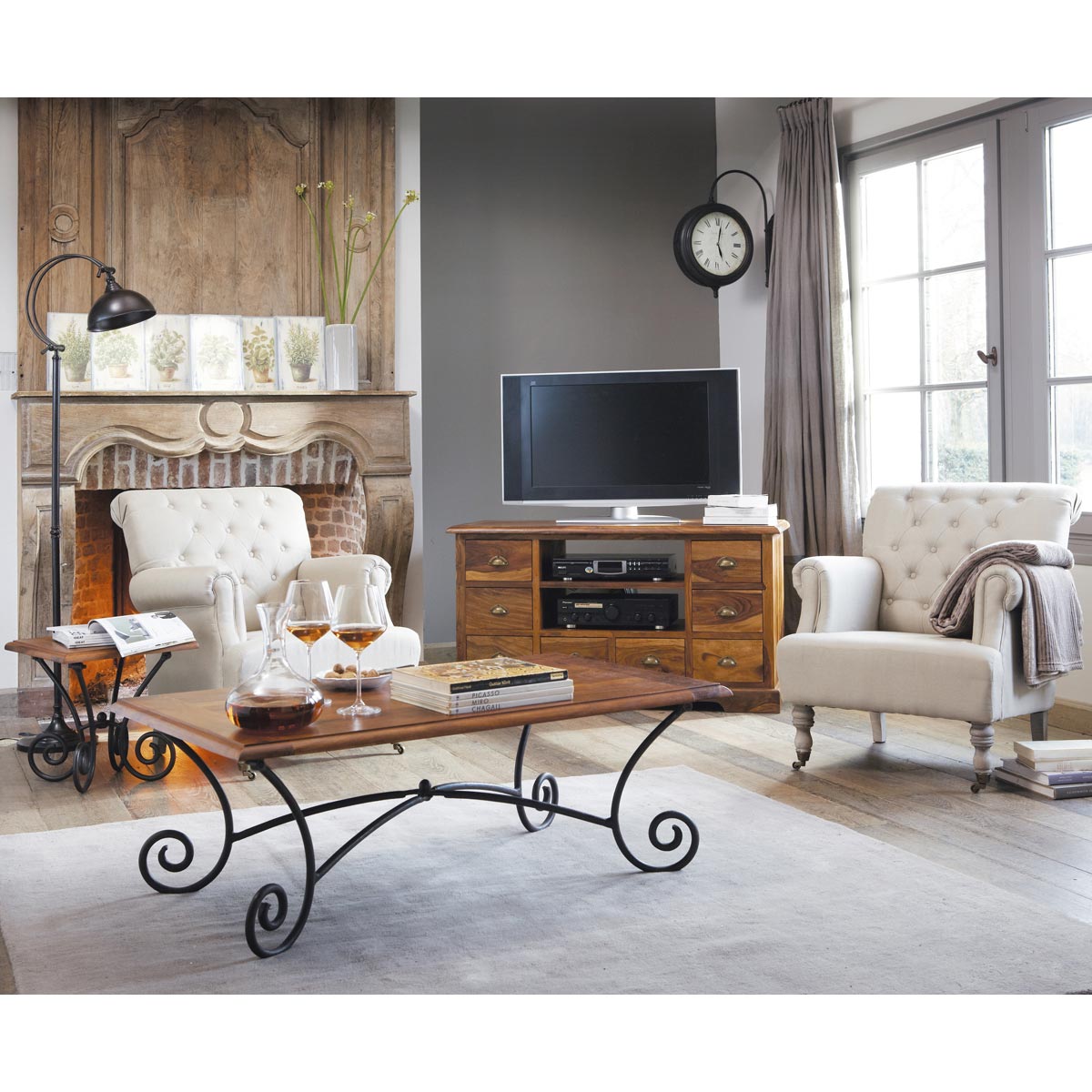 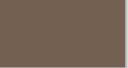 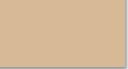 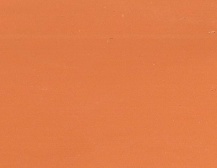 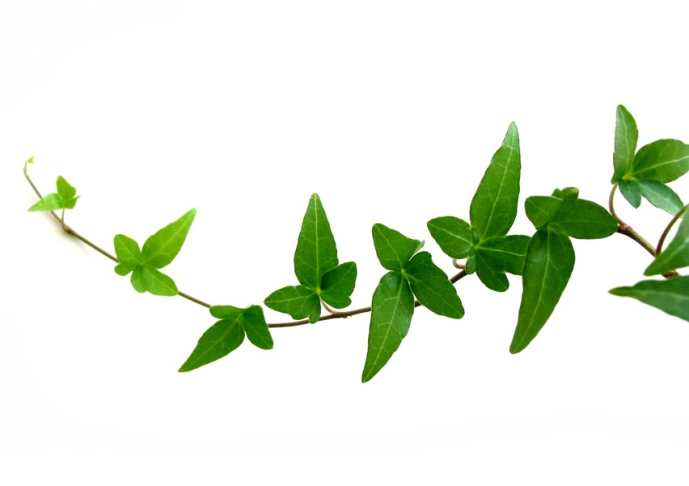 DéCOR’in Idées & conseils en décoration et agencement d’intérieur6 rue du cagire 31120 PINSAGUEL  06.11.44.32.07 ou 05.62.20.54.57